RESULTADO – TOMADA DE PREÇO0231411EM51996HEMU2O Instituto de Gestão e Humanização – IGH, entidade de direito privado e sem fins lucrativos, classificadocomo Organização Social, vem tornar público o resultado da Tomada de Preços, com a finalidade deadquirir bens, insumos e serviços para o HEMU - Hospital Estadual da Mulher, com endereço à Rua R-7,S/N, Setor Oeste, Goiânia, CEP: 74.125-090.Art. 10º Não se exigirá a publicidade prévia disposta no artigoII. EMERGÊNCIA: Nas compras ou contratações realizadas em caráter de urgência ou emergência,caracterizadas pela ocorrência de fatos inesperados e imprevisíveis, cujo não atendimento imediato sejamais gravoso, importando em prejuízos ou comprometendo a segurança de pessoas ou equipamentos,reconhecidos pela administração.Bionexo do Brasil LtdaRelatório emitido em 14/11/2023 09:38CompradorIGH - HEMU - Hospital Estadual da Mulher (11.858.570/0002-14)Rua R 7, esquina com Av. Perimetral s/n - Setor Oeste - GOIÂNIA, GO CEP: 74.530-020Relação de Itens (Confirmação)Pedido de Cotação : 322185418COTAÇÃO Nº 51996 MATERIAL MÉDICO - HEMU NOV/2023Frete PróprioObservações: *PAGAMENTO: Somente a prazo e por meio de depósito em conta PJ do fornecedor. *FRETE: Só serão aceitaspropostas com frete CIF e para entrega no endereço: RUA R7 C/ AV PERIMETRAL, SETOR COIMBRA, Goiânia/GO CEP:74.530-020, dia e horário especificado. *CERTIDÕES: As Certidões Municipal, Estadual de Goiás, Federal, FGTS e Trabalhistadevem estar regulares desde a data da emissão da proposta até a data do pagamento. *REGULAMENTO: O processo decompras obedecerá ao Regulamento de Compras do IGH, prevalecendo este em relação a estes termos em caso dedivergência.Tipo de Cotação: Cotação EmergencialFornecedor : Todos os FornecedoresData de Confirmação : TodasFaturamentoMínimoPrazo deEntregaValidade daPropostaCondições dePagamentoFornecedorFrete ObservaçõesCientifica Médica Hospitalar LtdaGOIÂNIA - GOVanessa Nogueira - (62) 3088-9700vendas3@cientificahospitalar.com.brMais informações2dias após123R$ 200,0000R$ 200,0000R$ 200,000011/11/202311/11/202311/11/202330 ddl28 ddl30 ddlCIFCIFCIFnullnullnullconfirmaçãoGleidson Rodrigues Ranulfo Eireli - EppGOIÂNIA - GOGleidson Rodrigues Ranulfo - 62 3093-5116diagnostica.go@hotmail.comMais informações2dias apósconfirmaçãoH M BorgesGOIÂNIA - GOHarley Borges - 62 3581-0361vitalmedgo@gmail.comMais informações1dias apósconfirmaçãoLOGMED DISTRIBUIDORA E LOGISTICAHOSPITALAR EIRELIGOIÂNIA - GO1 dias apósconfirmação4R$ 250,000022/11/202330 ddlCIFnullMariana Borges Garcia - (62) 3565-6457prohospitalph@hotmail.comMais informaçõesProgramaçãode EntregaPreço PreçoUnitário FábricaProdutoCódigoFabricanteEmbalagem Fornecedor Comentário JustificativaRent(%) Quantidade Valor Total Usuário;- Labor Nãorespondeu o e-mail deRosana DeOliveiraAGULHAANEST.PERIDURALTUOHY POLIPR.(17GX3 1/2),UNISISAGULHA P/ANESTESIAPERIDURAL N 17G -UNIDADECientifica MédicaHospitalar Ltdahomologação.- Med Center 21,1200 0,0000Não atende asR$R$R$422,4000Moura437805-UNDnull20 Unidade13/11/202316:27condições depagamento.;- QB e EpticaNão atende ascondições depagamento. -Volgen Nãorespondeu o e-mail deRosana DeOliveiraMouraCATETERCATETER VENOSOCENTRAL 2LUMEN7FRX20CM (CVC)BLENTA, BLENTAACES.VEN.CENT.DUPLUMEN 16GX20CM(ADT) 7F - UNIDADECientifica MédicaHospitalar LtdaR$R$R$273,60007838543--UNDUNDnullnull5 Unidade2 Unidade54,7200 0,0000homologação.13/11/202316:27-HTS Nãoatingefaturamentomínimo.CATETER CENTRAL 27100DE INSERCAO PICC,0FR - SILICONEEXTRA MACIO -CATETER CENTRALDE INSERCAO PICCCATETERPERCUTANEOC/INTR.(PICC)3FR-50CM,BLENTACientifica MédicaHospitalar Ltda;- Ativa eGabisa Não 289,8000 0,0000atende ascondições depagamento.R$R$R$579,6000Rosana DeOliveiraMoura313/11/202316:273,0 FR MIN. 50CMPEDIATRICO DEINSERÇÃOPERIFERICA EMSILICONE EXTRAMACIO DEMARCADO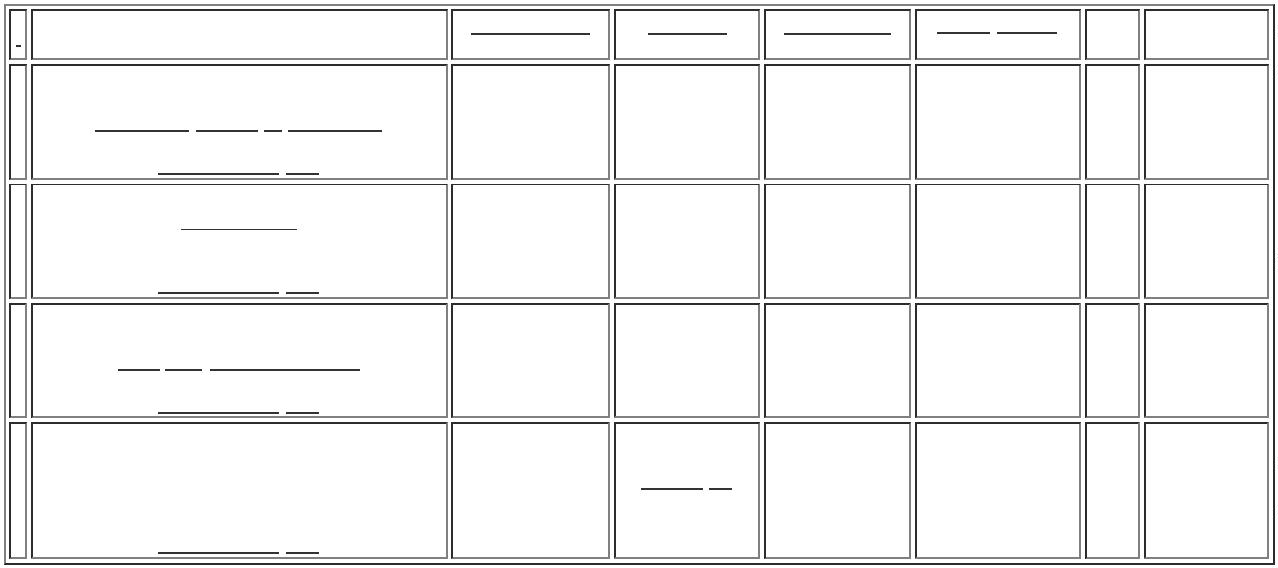 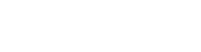 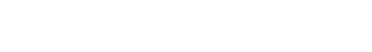 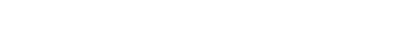 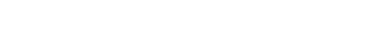 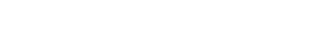 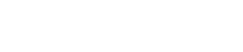 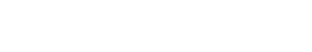 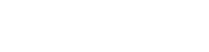 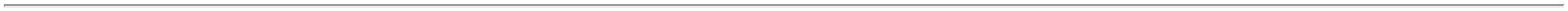 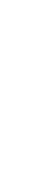 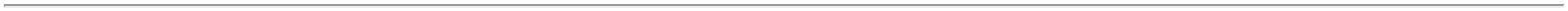 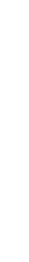 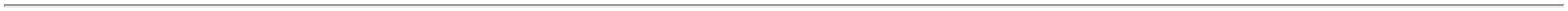 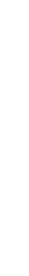 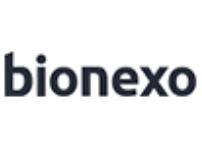 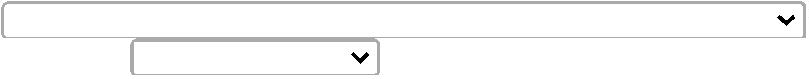 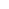 EM CM RADIOPACOC/PORT DE SAIDA ,BAINHA PLASTICA,3,0 FR COM NOMINIMO 50CM DECOMPRIMENTOPEDIATRICO,POSSIBILITAINFUSÃOSIMULTANEA DEMEDICAMENTOS ENUTRICAOPARENTERALESTILETEHIDROFOLICOFUNAÇÃO EM T C/UMA VIA LUER -LOK FEMEA EOUTRA COM LATEXAUTO VEDANTEDISPOSITIVOAPOIO FORMATOOVAL ESTERIL REGMS.;- Med CenterNão atende ascondições depagamento. -CEIRespondeufrete FOB. -Ativa,Medfutura eMedflex Nãorespondeu o e-mail deRosana DeOliveiraMouraFILTRO ELETHME+ANTBACPORTA MONITORNEONATAL -FILTRO BARREIRABACTERIANONEONATALCientifica MédicaHospitalar LtdaR$R$R$975,00001537968-UNDnull50 Unidade19,5000 0,0000BECARE, BECARE13/11/2023UNIDADE16:27homologação.;- Ativa e A2Não respondeuo e-mail dehomologação.- CBS NãoRosana DeOliveiraMouraSONDAASPIRACAOTRAQUEALVALVULA N.12,BIOBASESONDA ASPIRACAOTRAQUEAL C/VALVULA N 12 -UNIDADECientifica MédicaHospitalar LtdaR$R$2220163783537834398---UNDnullnullnull20 Unidade R$ 18,40000,9200 0,0000atende ascondições depagamento.13/11/202316:27;- Med CenterSONDAASPIRACAOTRAQUEALVALVULA N.14MEDSONDA,MEDSONDANão atende ascondições depagamento. -A2 Nãorespondeu o e-mail deRosana DeOliveiraMouraSONDA ASPIRACAOTRAQUEAL C/VALVULA N 14 -UNIDADECientifica MédicaHospitalar LtdaR$R$UN20 Unidade R$ 17,80000,8900 0,000013/11/202316:27homologação.SONDA URETRALPVC SILICONIZADON 04 - ESTERIL ,EMBALAGEMINDIVIDUAL EREGISTRO NOMINISTERIO DASAUDE.Rosana DeOliveiraMoura;- Ativa Nãorespondeu o e-mail deSONDA URETRALN. 4, BIOBASECientifica MédicaHospitalar LtdaR$R$R$PACOTE500 Unidade0,6200 0,0000310,0000homologação.13/11/202316:27TotalParcial:R$617.02.596,8000Total de Itens da Cotação: 26Total de Itens Impressos: 7Programaçãode EntregaPreço PreçoUnitário FábricaProdutoCódigoFabricanteEmbalagem Fornecedor Comentário JustificativaRent(%) Quantidade Valor Total UsuárioAGULHA QUINCKEP/ RAQUIANESTESIA N 27 -C/ BISELTRIFACETADO EAFIADO,LUBRIFICADO C/SILICONE, CANHÃOTRANSLUCIDO NACOR PADRÃO,PROTETORRosana DeOliveiraMouraAGULHARAQUIQUINCKAGULHA DERAQUI 27G -PROCARE -PROCAREGleidsonRodriguesRanulfo Eireli -EppR$R$R$299,0000237812-UNIDADE-100 Unidade2,9900 0,000027GX3,5 -13/11/202316:27PROCAREPLASTICO S/ FUROESTERIL EM OXIDODE ETILENO EMBEM P.G.C REG.MS.UNIDADETotalParcial:R$299,0000100.0Total de Itens da Cotação: 26Total de Itens Impressos: 1Programaçãode EntregaPreço PreçoUnitário FábricaProdutoCódigoFabricanteEmbalagem Fornecedor Comentário JustificativaRent(%) Quantidade Valor Total Usuário1ADESIVO FIXADOR 17079ESTERIL P/ PUNCAOVEN PERIF 5 X 7,4-FIXADOR ESTERILPARA CATETER50MM X74MM, 3MUNDH M Borgesnull;- LaborRespondeuincorretamenteR$R$2500 UnidadeR$Rosana DeOliveiraMoura2,9500 0,00007.375,0000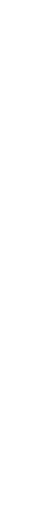 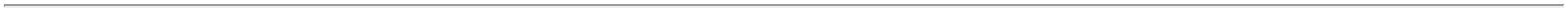 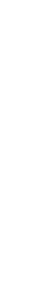 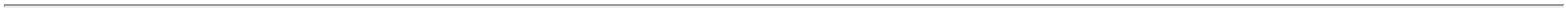 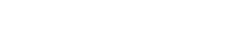 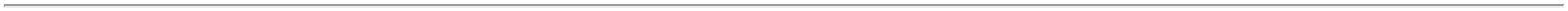 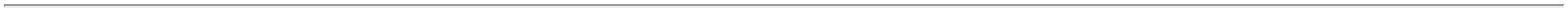 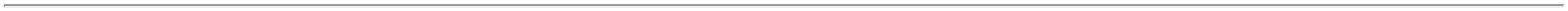 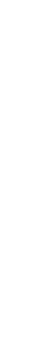 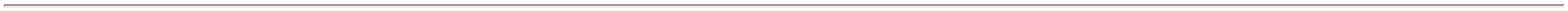 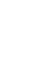 CM - - CURATIVOESTÉRIL PARAFIXAÇÃO DEo itemsolicitado. -Coutinho Nãorespondeu o e-mail dehomologação.- Symex,Cirúrgica SãoJosé,Rioclarense,Paulo Carneiroe NL Não13/11/202316:27CATETERPERIFÉRICO; -COMPOSTO PORTECIDO MACIO; -ADESIVOHIPOALERGÊNICO; -PERMEÁVEL ATROCA GASOSA EIMPERMEÁVELCONTAMINANTESEXTERNOS; -ENCAIXE PARA OHUB E SEGURANÇAEM TORNO DOCATETER E TUBOSCONECTORES; -FITA DEatende ascondições depagamento.ESTABILIZAÇÃO DECATETERES ETUBULAÇÕESINCORPORADA ÀCOBERTURA; -REGISTRO NOMINISTÉRIO DASAÚDE (ANVISA); -TAMANHO IGUALOU SUPERIOR A 5,0X 7,4CENTÍMETROS. -MARCAS/MODELOSA TÍTUTotalParcial:R$2500.07.375,0000Total de Itens da Cotação: 26Total de Itens Impressos: 1Programaçãode EntregaPreço PreçoUnitário FábricaProdutoCódigoFabricanteEmbalagem Fornecedor Comentário JustificativaRent(%) Quantidade Valor Total UsuárioRosana DeOliveiraMouraFITAHIPOARLEGENICAMICROPORE0MM X 10M ,FARMATEXLOGMEDESPARADRAPOHIPOALERGICOMICROPORE;- VFB Nãoatende ascondições de 3,9600 0,0000pagamento.DISTRIBUIDORAE LOGISTICAHOSPITALAREIRELIR$R$R$396,00001212921-unidadenull100 Rolo550MMX10M - ROLO13/11/202316:27TotalParcial:R$396,0000100.0Total de Itens da Cotação: 26Total de Itens Impressos: 1TotalGeral:R$3317.010.666,8000Clique aqui para geração de relatório completo com quebra de página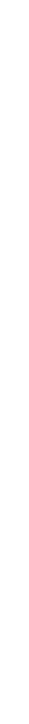 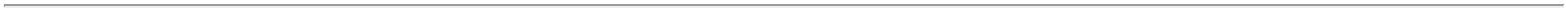 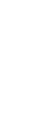 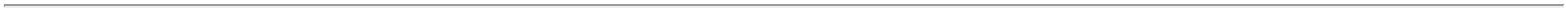 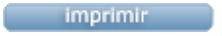 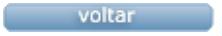 